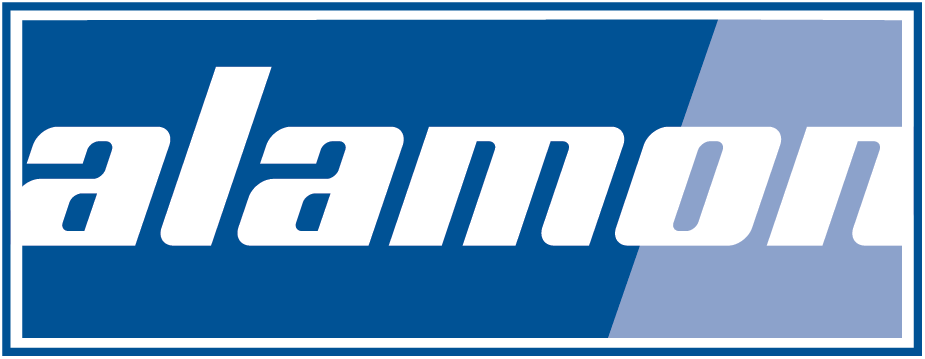 BESS Modular Container Installation ServicesHigh Level Scope of WorkProject ManagementSite SupervisionCIVIL ConstructionSite construction managerSite Preparation/Clearing and GrubbingBackfill, Compaction and InspectionErosion Contraol/De-WateringFinal GradingPad foundations & concrete workEscavation, Trenching and GradingLaying ConduitGround grid and cadweldingFencingModular Container off loading and placementModular Container damage inspectionCrane & rigging servicesExternal ground connections Equipment and cabling damage inspectionsPre power-up NEC quality inspections and defect correctionsVisually inspect BESS Equipment and batteries for damageCheck cable tray and ironwork for loose hardwareCheck communications & low voltage cabling for loose connectionsInternal Ground Ring retorqueGround fault ohms testing between each connectionBattery strapping retorqueBattery serial number and voltage readings logInspect piping and bracingExternally mount HVAC units and exterior lighting Caulking around HVAC units and ventsAC cabling connections to commercial powerPower up and operational verificationCapacity and controller function testingRefrigerant & condensate line inspectionWater intrusion testingExterior light installation and testingDrip rail inspectionsCommunications cabling to DemarcationsEthernet cabling, connecting, and data test verificationFiber cabling, splicing, and OTDR test verificationFire suppression inspections and alarm system verificationFire tanksSensor testingAlarm testingCylinder Pressure verificationAgent in cylinderSmoke detectors Abort stationsAudible signalsManual pull stationsVisual signalsRelease solenoidDoor and fan testA/C connections from the modular container to the transformersBattery Load testingFinal quality inspectionsEnergy Services options if Batteries and Electronics are shipped separately from the Modular Container*Additional services including the items that apply above Equipment offloading and inventorySwitchboard installationBattery Rack InstallationBattery Module InstallationLow & Medium voltage AC cabling  Cable Megger test verificationGround fault ohms testing between each connectionElectronic equipment InstallationBattery Maintenance System, Node controllers, Inverters, Uninterrupted Power SourceCommunications Rack installationsFiber and Ethernet Patch panels Communications cabling and data test  Fiber Ring cabling, splicing and OTDR testingTemperature sensor and leak rope installation and test Emergency Stop cabling and test  Camera system installation turn up and test  Wireless Access Point installation and testAlarm system cablingFire suppression system installationBattery and Equipment Maintenance ServicesFinal quality inspectionsAlamon provides turnkey solutions, including Civil Construction and Electrical low/medium voltage interconnections, with our BESS installation services by working with trusted partners in most geographic locations.For inquiries and a complete list of equipment or services offered, please contact Troy Reeves at troy@alamon.com or call at 406-253-5768David Dailey at dailey@alamon.com or call at 406-210-1137 